ใบงาน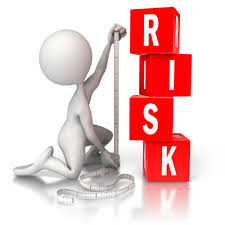 คำชี้แจง: ให้ท่านดำเนินการจัดทำแบบรายงาน ดังนี้หน่วยงานย่อย (กลุ่ม/หน่วย) : ให้ดำเนินการ ดังนี้1.  จัดทำรายงานการติดตามการประเมินผลการควบคุมภายใน (แบบติดตาม ปค.5)2.  จัดทำแบบประเมินการควบคุมภายในด้วยตนเอง (แบบ CSA)3.  จัดทำรายงานการประเมินผลการควบคุมภายใน (แบบ ปค.5)(1) จากการติดตามรายงานการประเมินผลการควบคุมภายใน ณ วันที่ 30 ก.ย. 2565 พบว่า                                                                  กลุ่มนิเทศติดตามและประเมินผลการจัดการศึกษา	-  งานยกระดับผลสัมฤทธิ์ทางการเรียน (O – NET) มีการปรับปรุงการควบคุมภายใน จำนวน 3 ข้อ    ได้ดำเนินการแล้วจำนวน 3 ข้อ คือ	1. ส่งเสริมสนับสนุนพัฒนาครูในการจัดการเรียนการสอน2. สร้างเครือข่ายทางวิชาการภายในและภายนอก3. พัฒนาระบบนิเทศให้เข้มแข็ง
***ได้ดำเนินการครบถ้วนทั้ง 3 ข้อ ตามระยะเวลาที่กำหนด และสามารถลดความเสี่ยงลงในระดับที่ยอมรับได้กลุ่มอำนวยการ- งานเผยแพร่ข้อมูลข่าวสารและผลงาน มีการปรับปรุงการควบคุมภายใน จำนวน 4 ข้อ ได้ดำเนินการแล้วทั้ง 4 ข้อ คือ1. แต่งตั้งคณะทำงานสำรวจ วิเคราะห์ จัดเก็บข้อมูลอย่างเป็นระบบด้วย ICT 2. พัฒนาบุคลากรด้วยรูปแบบต่างๆ3. ผู้บริหารให้ความสำคัญงานประชาสัมพันธ์โดยสนับสนุนด้านงบประมาณ ด้านบุคลากร	4. การจัดทำแผนประชาสัมพันธ์เชิงรุกให้สอดคล้องกับแผนพัฒนาองค์กรแต่ผลการประเมินยังไม่เป็นไปตามเป้าหมาย เนื่องจากผู้รับผิดชอบดำเนินกิจกรรม/โครงการไม่เป็นไปตามแผนและขาดการกำกับติดตามอย่างต่อเนื่อง จึงต้องมีการปรับปรุงการควบคุมภายในเพิ่มเติมกลุ่มนิเทศ ติดตาม และประเมินผลการจัดการศึกษารายงานการประเมินผลการควบคุมภายในสำหรับระยะเวลาการดำเนินงานสิ้นสุดวันที่ 30 เดือนกันยายน พ.ศ. 2564							กลุ่มนิเทศ ติดตาม และประเมินผลการจัดการศึกษารายงานการติดตามการประเมินผลการควบคุมภายในณ วันที่ 30 เดือนกันยายน พ.ศ. 2565กลุ่มอำนวยการรายงานการประเมินผลการควบคุมภายในสำหรับระยะเวลาการดำเนินงานสิ้นสุดวันที่ 30  กันยายน  พ.ศ. 2564กลุ่มอำนวยการรายงานการติดตามการประเมินผลการควบคุมภายในณ วันที่ 30 กันยายน  พ.ศ. 2565(2) การวิเคราะห์ตามแบบการประเมินการควบคุมด้วยตนเอง (Control Self Assessment : CSA)1. ให้วิเคราะห์ภารกิจตามกฎหมายที่จัดตั้งหน่วยงานหรือภารกิจตามแผนการดำเนินการหรือภารกิจอื่นๆ
    ที่สำคัญของหน่วยงานพร้อมระบุวัตถุประสงค์ จำนวน 1 เรื่อง (นำข้อมูลไปใส่ ปค.5 ช่อง 1)1.1 เรื่อง มาตรฐานสำนักงานเขตพื้นที่การศึกษา1.2 วัตถุประสงค์ เพื่อให้สำนักงานเขตพื้นที่การศึกษา สามารถบริหารจัดการตามภารกิจ ได้มาตรฐาน                         มีประสิทธิภาพเกิดประสิทธิผลตามเป้าหมาย ผู้รับบริการพึงพอใจและมีการพัฒนาสู่ความเป็นเลิศ2.ภารกิจนั้นมีขั้นตอนหรือกระบวนการปฏิบัติอะไรบ้าง หรือทำอย่างไรที่จะทำให้บรรลุตามวัตถุประสงค์2.1   ศึกษา วิเคราะห์ แนวทางการบริหารจัดการของ สพท. มาตรฐาน ตัวบ่งชี้ กรอบการติดตาม หลักเกณฑ์และวิธีการประเมินผล รวมถึงภารกิจอำนาจหน้าที่ของกลุ่มใน สพท.2.2  สร้างทีมงาน มอบหมายคณะทำงานรับผิดชอบบริหารจัดการ ดำเนินงานตามมาตรฐาน สพท.
ตามภารกิจของแต่ละกลุ่มที่เกี่ยวข้องกับมาตรฐาน สพท.2.3  สื่อสาร เพื่อให้คณะทำงาน ผู้รับผิดชอบ บุคลากรมีความรู้ ความเข้าใจ และความสำคัญของมาตรฐาน สพท.2.4  คณะทำงานกำหนดเป้าหมายและผลผลิตที่คาดหวังสอดคล้องกับบริบทของ สพท. นโยบาย เป้าหมายของ สพฐ.2.5  คณะทำงาน ผู้รับผิดชอบ ขับเคลื่อนรายงานผลตามปฏิทินปฏิบัติงานที่กำหนด2.6  ประเมินตนเองและจัดทำรายงานการประเมินตนเองโดยกำหนดเป้าหมายและผลผลิตที่คาดหวัง       ของ สพท. และนำเสนอ สพฐ.2.7  ศึกษา วิเคราะห์ วิจัย และนำผลการประเมินที่เป็นข้อมูลย้อนกลับมาเป็นข้อมูลพื้นฐานที่ใช้ในการเปรียบเทียบและจัดทำรายงานประเมินตนเอง เพื่อจัดทำแผนยุทธศาสตร์และแผนพัฒนาการบริหารและ 
จัดการศึกษาของ สพท. ในปีต่อไป2.8  ติดตามและสรุปรายงานผล3. ให้วิเคราะห์ขั้นตอนหรือกระบวนการที่ปฏิบัติอยู่ (จากข้อ 2) ดำเนินการอย่างไร 4. ขั้นตอนหรือกระบวนการที่ปฏิบัติอยู่เป็นอย่างไร (บรรลุวัตถุประสงค์ /ไม่บรรลุวัตถุประสงค์) ถ้าไม่บรรลุวัตถุประสงค์มีความเสี่ยงอะไร	4.1 จากการประเมินผลการควบคุม (นำข้อมูลไปใส่ในแบบ ปค.5 ช่องที่ 4) พบว่ากิจกรรมการควบคุม
ที่กำหนดไว้มีการปฏิบัติซึ่งสามารถลดความเสี่ยงได้แต่ยังไม่บรรลุวัตถุประสงค์ที่กำหนด	4.2  ถ้าไม่บรรลุวัตถุประสงค์มีความเสี่ยงอย่างไร (นำข้อมูลไปใส่ในแบบ ปค.5 ช่องที่ 2)จากการดำเนินงานมาตรฐานสำนักงานเขตพื้นที่การศึกษาไม่บรรลุวัตถุประสงค์ เนื่องจากการดำเนินงาน
และรายงานผลไม่เป็นไปตามเป้าหมายที่กำหนด5.จากผลการประเมิน ถ้าพบว่ายังมีความเสี่ยงอยู่ (ปัญหา)เกิดจากสาเหตุอะไร จะแก้ไขอย่างไร ใครเป็นคนแก้ไขกลุ่มอำนวยการรายงานการประเมินผลการควบคุมภายในสำหรับระยะเวลาการดำเนินงานสิ้นสุดวันที่ 30 เดือนกันยายน พ.ศ. 2565หน่วยงาน(สพป./สพม.):  ให้ดำเนินการ ดังนี้1.  จัดทำรายงานการติดตามประเมินผลการควบคุมภายใน (แบบติดตาม ปค.5)2.  ประเมินองค์ประกอบของการควบคุมภายใน(แบบประเมิน 5 องค์ประกอบ)3.  จัดทำรายงานการประเมินองค์ประกอบของการควบคุมภายใน (แบบ ปค.4)4.  จัดทำรายงานการประเมินผลการควบคุมภายใน (แบบ ปค.5)5.	จัดทำหนังสือรับรองการประเมินผลการควบคุมภายใน (แบบ ปค.1)(1) จากการติดตามผลการปฏิบัติตามแผนการปรับปรุงการควบคุมภายใน ณ วันที่ 30 ก.ย. 2565
(ข้อมูลเดียวกันกับแบบติดตาม ปค.5 ของหน่วยงานย่อย)          สำนักงานเขตพื้นที่การศึกษา ...................................รายงานการประเมินผลการควบคุมภายใน  สำหรับระยะเวลาการดำเนินงานสิ้นสุดวันที่ 30 เดือนกันยายน พ.ศ. 2564							สำนักงานเขตพื้นที่การศึกษา .................................รายงานการติดตามการประเมินผลการควบคุมภายใน        ณ วันที่ 30 เดือนกันยายน พ.ศ. 2565สำนักงานเขตพื้นที่การศึกษา............รายงานการประเมินผลการควบคุมภายในสำหรับระยะเวลาการดำเนินงานสิ้นสุดวันที่ 30  กันยายน  พ.ศ. 2564สำนักงานเขตพื้นที่การศึกษา.....................รายงานการติดตามการประเมินผลการควบคุมภายใน วันที่ 30 กันยายน  พ.ศ. 2565(2) การประเมินองค์ประกอบของการควบคุมภายในจากการประเมินองค์ประกอบของการควบคุมภายในทั้ง 5 องค์ประกอบ พบว่า องค์ประกอบที่ 4 
เรื่องสารสนเทศและการสื่อสารมีการจัดทำข้อมูล สารสนเทศไม่ครบถ้วน ถูกต้องและเป็นปัจจุบัน
เนื่องจากบุคลากรขาดความรู้และทักษะในการจัดระบบสารสนเทศจึงควรมีการปรับปรุงแก้ไขโดยส่งผู้รับผิดชอบเข้ารับการอบรมให้มีความรู้และศึกษาดูงานเพื่อเพิ่มทักษะในการจัดทำระบบสารสนเทศแบบประเมินองค์ประกอบของการควบคุมภายในสรุป/วิธีการที่ควรปฏิบัติสำนักงานเขตพื้นที่การศึกษามีระบบสารสนเทศและการสื่อสารแต่การจัดข้อมูลสารสนเทศไม่ครบถ้วนเป็นปัจจุบันสำนักงานเขตพื้นที่การศึกษา..........รายงานการประเมินองค์ประกอบของการควบคุมภายในสำหรับระยะเวลาดำเนินงานสิ้นสุด วันที่  30  กันยายน  พ.ศ. 2565ผลการประเมินโดยรวม	สำนักงานเขตพื้นที่การศึกษา...........................ได้ประเมินองค์ประกอบของการควบคุมภายใน             ครบ 5 องค์ประกอบแล้ว ปรากฏว่า เป็นไปตามหลักเกณฑ์กระทรวงการคลังว่าด้วยมาตรฐานและหลักเกณฑ์ปฏิบัติการควบคุมภายในสำหรับหน่วยงานของรัฐ พ.ศ.2561 เพียงพอเหมาะสม แต่อย่างไรก็ตามยังมีบางประเด็นที่มีความเสี่ยงอยู่ จึงจัดทำแผนการปรับปรุงการควบคุมภายในตามแบบ ปค.5 ด้วยแล้วสำนักงานเขตพื้นที่การศึกษา......รายงานการประเมินผลการควบคุมภายในสำหรับระยะเวลาดำเนินงานสิ้นสุดวันที่ 30 เดือนกันยายน พ.ศ. 2565(4) นำกิจกรรมที่ปรากฏอยู่ในแบบ ปค. 5 มาใส่ในแบบ ปค.1หนังสือรับรองการประเมินผลการควบคุมภายในเรียน เลขาธิการคณะกรรมการการศึกษาขั้นพื้นฐานสำนักงานเขตพื้นที่การศึกษา.............................  ได้ประเมินผลการควบคุมภายในของหน่วยงาน สำหรับปีสิ้นสุดวันที่ .............เดือน............... พ.ศ........... ด้วยวิธีการที่หน่วยงานกำหนดซึ่งเป็นไปตามหลักเกณฑ์กระทรวงการคลังว่าด้วยมาตรฐานและหลักเกณฑ์ปฏิบัติการควบคุมภายในสำหรับหน่วยงานของรัฐ พ.ศ.2561 โดยมีวัตถุประสงค์เพื่อให้ความมั่นใจอย่างสมเหตุสมผลว่าภารกิจของหน่วยงานจะบรรลุวัตถุประสงค์ของการควบคุมภายในด้านการดำเนินงานที่มีประสิทธิผล ประสิทธิภาพ ด้านการรายงานที่เกี่ยวกับการเงิน และไม่ใช่การเงินที่เชื่อถือได้ ทันเวลา และโปร่งใสรวมทั้งด้านการปฏิบัติตามกฎหมาย ระเบียบและข้อบังคับที่เกี่ยวข้องกับการดำเนินงานจากผลการประเมินดังกล่าวสำนักงานเขตพื้นที่การศึกษา....................เห็นว่าการควบคุมภายในของหน่วยงานมีความเพียงพอ ปฏิบัติตามอย่างต่อเนื่อง และเป็นไปตามหลักเกณฑ์กระทรวงการคลังว่าด้วยมาตรฐานและหลักเกณฑ์ปฏิบัติการควบคุมภายในสำหรับหน่วยงานของรัฐ พ.ศ.2561 ภายใต้การกำกับดูแลของ……………………………………………………..อย่างไรก็ดี มีความเสี่ยงและได้กำหนดปรับปรุงการควบคุมภายใน ในปีงบประมาณ…สรุปได้ดังนี้		กลุ่มอำนวยการงานเผยแพร่ข้อมูลข่าวสารและผลงาน1. ความเสี่ยงที่มีอยู่ที่ต้องกำหนดปรับปรุงการควบคุมภายใน		   การดำเนินงานการเผยแพร่ข้อมูลข่าวสารยังไม่บรรลุวัตถุประสงค์และเป้าหมาย เนื่องจาก                        1.1 ……………………………………………………………………………………………………………………………                        1.2 ……………………………………………………………………………………………………………………………                     2. การปรับปรุงการควบคุมภายใน		   2.1 ……………………………………………………………………………………………………………………………                        2.2 ……………………………………………………………………………………………………………………………                        2.3 ……………………………………………………………………………………………………………………………		การดำเนินงานตามมาตรฐานสำนักงานเขตพื้นที่การศึกษา1. ความเสี่ยงที่มีอยู่ที่ต้องกำหนดปรับปรุงการควบคุมภายใน...................................................................................................................................................            ...................................................................................................................................................		 2. การปรับปรุงการควบคุมภายใน		     2.1  ........................................................................................................................................		     2.2  ........................................................................................................................................		     2.3  ........................................................................................................................................		การจัดทำระบบข้อมูลสารสนเทศและการสื่อสาร1. ความเสี่ยงที่มีอยู่ที่ต้องกำหนดปรับปรุงการควบคุมภายใน		   ...................................................................................................................................................            ...................................................................................................................................................                     2. การปรับปรุงการควบคุมภายใน		    2.1 ...........................................................................................................................................		          ……………………………………………………………………………………………………………………………                         2.2 ...........................................................................................................................................			…………………………………………………………………………………………………………………………..                   กลุ่ม.......................                                  ฯลฯ                 โรงเรียนในสังกัด                        งานวิชาการ    งานงบประมาณ                        งานบริหารบุคคล   งานบริหารทั่วไปภารกิจตามกฎหมายที่จัดตั้งหน่วยงานของรัฐหรือภารกิจตามแผนการดำเนินการหรือภารกิจอื่นๆ ที่สำคัญของหน่วยงาน
ของรัฐ/วัตถุประสงค์ความเสี่ยงการควบคุมภายในที่มีอยู่การประเมินผล             การควบคุมภายใน                          ความเสี่ยง
ที่ยังมีอยู่การปรับปรุง
การควบคุมภายในหน่วยงาน             ที่รับผิดชอบงานยกระดับผลสัมฤทธิ์
ทางการเรียน (O – NET) 
 เพื่อยกระดับผลสัมฤทธิ์          ทางการเรียนจากการทดสอบระดับชาติขั้นพื้นฐาน (O – NET)
ป.6 , ม.3 และ ม.6 ให้สูงขึ้น    ร้อยละ 3  ผลสัมฤทธิ์       ทางการเรียน จากการทดสอบระดับชาติ
ขั้นพื้นฐาน(O – NET) 
ป.6, ม.3 และ ม.6 
ไม่เป็นไปตามเป้าหมาย1.ศึกษาวิเคราะห์ข้อมูลTest blue print              
2. วางแผนการพัฒนาและการทดสอบ
ให้ครอบคลุมมาตรฐานและตัวชี้วัดตาม
กลุ่มสาระการเรียนรู้หลัก
3. กำหนดกิจกรรมการจัดการเรียนรู้                       
4. พัฒนาคลังข้อสอบมาตรฐานการศึกษา            
5. ดำเนินการจัดกิจกรรมการเรียนรู้                            
6. ดำเนินการวัด ติดตามและประเมินผล           
7. สรุปและรายงานผลกิจกรรมการควบคุมที่กำหนดไว้มีการปฏิบัติซึ่งสามารถ
ลดความเสี่ยงลงได้
ในระดับหนึ่งแต่
ยังไม่บรรลุวัตถุประสงค์
ที่กำหนดไว้งานยกระดับผลสัมฤทธิ์ทางการเรียน (O – NET)  ไม่เป็นไปตามเป้าหมายกำหนด เนื่องจาก                 1. การจัดกิจกรรม 
การเรียนรู้ไม่สอดคล้อง ตามมาตรฐานและตัวชี้วัด ที่กำหนด                          2. ครูมีทักษะในการจัด การเรียนการสอน
การคิด วิเคราะห์
ไม่เพียงพอ1. ส่งเสริมสนับสนุนพัฒนาครูในการจัดการเรียนการสอน2. สร้างเครือข่ายทางวิชาการภายในและภายนอก3. พัฒนาระบบนิเทศให้เข้มแข็ง31 ม.ค.2565  
นายรัก  ใจดี31 มี.ค.2565 
 นายรัก  ใจดี31 ม.ค. 2565 
นายรัก  ใจดีภารกิจตามกฎหมายที่จัดตั้งหน่วยงานของรัฐหรือภารกิจ
ตามแผนการดำเนินการหรือภารกิจอื่นๆที่สำคัญของหน่วยงานของรัฐ/วัตถุประสงค์ความเสี่ยงการควบคุม
ภายในที่มีอยู่การประเมินผล
การควบคุมภายในความเสี่ยง
ที่ยังมีอยู่การปรับปรุง
การควบคุมภายในหน่วยงาน            ที่รับผิดชอบวิธีการติดตามและสรุปผลการประเมินผล/ข้อคิดเห็น                                                                                                 งานยกระดับผลสัมฤทธิ์   
ทางการเรียน (O – NET)           
  เพื่อยกระดับผลสัมฤทธิ์
ทางการเรียน จากการทดสอบระดับชาติขั้นพื้นฐาน(O – NET)ป.6 , ม.3 และ ม.6  ให้สูงขึ้น
ร้อยละ 3ผลสัมฤทธิ์ทางการเรียน
จากการทดสอบระดับชาติ
ขั้นพื้นฐาน (O – NET)
ป.6,ม.3 และ ม.6
ไม่เป็นไปตามเป้าหมาย1.ศึกษาวิเคราะห์ข้อมูลTest blue print       
2.วางแผนการพัฒนาและการทดสอบ
ให้ครอบคลุมมาตรฐานและตัวชี้วัดตามกลุ่มสาระการเรียนรู้หลัก    
3.กำหนดกิจกรรม 
การจัดการเรียนรู้        
4.พัฒนาคลังข้อสอบมาตรฐานการศึกษา    กิจกรรมการเรียนรู้             5. ดำเนินการจัดกิจกรรมการเรียนรู้      6. ดำเนินการวัด ติดตามและประเมินผล7. สรุปและรายงานผลกิจกรรมการควบคุม
ที่กำหนดไว้มีการปฏิบัติซึ่งสามารถ
ลดความเสี่ยงลงได้
ในระดับหนึ่งแต่ยัง
ไม่บรรลุวัตถุประสงค์
ที่กำหนดไว้งานยกระดับผลสัมฤทธิ์ทางการเรียน (O– NET)
ไม่เป็นไปตามเป้าหมายกำหนด เนื่องจาก                 1.การจัดกิจกรรม 
การเรียนรู้ไม่สอดคล้อง     ตามมาตรฐานและตัวชี้วัดที่กำหนด         
2. ครูมีทักษะในการจัดการเรียนการสอนการคิด วิเคราะห์
ไม่เพียงพอ1. ส่งเสริมสนับสนุนพัฒนาครูในการจัด  การเรียนการสอน           
 2. สร้างเครือข่ายทางวิชาการภายในและภายนอก                                         3. พัฒนาระบบนิเทศให้เข้มแข็ง31 ม.ค. 2565นายรัก  ใจดี31 มี.ค. 2565นายรัก  ใจดี               31 ม.ค. 2565นายรัก  ใจดีจากการติดตามเอกสารพบว่า                      
1.มีการพัฒนาครู    โดยจัดประชุม          เชิงปฏิบัติการยกระดับผลสัมฤทธิ์การเรียนการสอน             
2.มีการสร้างเครือข่ายทางวิชาการครอบคลุมกลุ่มเป้าหมาย             3.มีการพัฒนารูปแบบการนิเทศโดยใช้ COACHING TEAMSและกระบวนการ PLCภารกิจตามกฎหมายที่จัดตั้งหน่วยงานของรัฐหรือภารกิจ
ตามแผนการดำเนินการหรือภารกิจอื่นๆที่สำคัญของหน่วยงานของรัฐ/วัตถุประสงค์ความเสี่ยงการควบคุม
ภายในที่มีอยู่การประเมินผล
การควบคุมภายในความเสี่ยง
ที่ยังมีอยู่การปรับปรุง
การควบคุมภายในหน่วยงาน            ที่รับผิดชอบวิธีการติดตามและสรุปผล การประเมินผล/ข้อคิดเห็น                                                                                                 ผลการดำเนินงาน
การยกระดับผลสัมฤทธิ์ทางการเรียนสูงขึ้น 
ร้อยละ 3.5 และ สามารถลดความเสี่ยงลงในระดับ
ที่ยอมรับได้ภารกิจตามกฏหมายที่จัดตั้งหน่วยงานของรัฐหรือภารกิจตามแผนการดำเนินการหรือภารกิจอื่นๆ ที่สำคัญของหน่วยงานของรัฐ/วัตถุประสงค์ความเสี่ยงการควบคุมภายในที่มีอยู่การประเมินผลการควบคุมภายในความเสี่ยงที่ยังมีอยู่การปรับปรุงการควบคุมภายในหน่วยงานที่รับผิดชอบงานเผยแพร่ข้อมูลข่าวสารและผลงาน 1. เพื่อเผยแพร่ข้อมูลข่าวสารของหน่วยงานให้สาธารณชนทราบ2. เพื่อสร้างความเข้าใจให้กับบุคลากรในองค์กรและหน่วยงานที่เกี่ยวข้อง3. สร้างภาพลักษณ์ที่ดีให้หน่วยงาน การเผยแพร่ข้อมูลข่าวสารและผลงานของหน่วยงานไปให้สาธารณชนทราบ
ยังไม่ทั่วถึง1. มีการประชุมและแต่งตั้งคณะทำงาน2. มีการจัดทำหลักเกณฑ์และวิธีการประสานงาน3.มีการรวบรวมข้อมูล4. จัดตั้งศูนย์เครือข่าย5. มีการจัดบุคลากรผู้รับผิดชอบประสานงานกับกลุ่มเครือข่าย6. มีการจัดกิจกรรมกลุ่มสื่อมวลชนสัมพันธ์กิจกรรมการควบคุมที่กำหนดไว้มีการปฏิบัติ ซึ่งสามารถ
ลดความเสี่ยงได้แต่ยังไม่บรรลุวัตถุประสงค์ที่กำหนดไว้จากการดำเนินงานเผยแพร่ข้อมูลข่าวสารและผลงาน
ไม่บรรลุวัตถุประสงค์ เนื่องจาก1. การสำรวจข้อมูลเครือข่ายยังไม่มีประสิทธิภาพ2. การติดตามประเมินผล
ยังไม่ครอบคลุมกลุ่มเป้าหมายและไม่ได้นำมาปรับปรุง
การวางแผนประชาสัมพันธ์1. แต่งตั้งคณะทำงานสำรวจวิเคราะห์จัดเก็บข้อมูลอย่างเป็นระบบด้วย ICT 2. ผู้บริหารควรให้ความสำคัญงานประชาสัมพันธ์ โดยสนับสนุนด้านงบประมาณบุคลากร
และอุปกรณ์3. พัฒนาบุคลากรด้วยรูปแบบต่างๆ4. จัดทำแผนประชาสัมพันธ์เชิงรุก30 พ.ย. 2564นายซื่อ สุจริต31 ม.ค. 2565นายซื่อ สุจริต28 ก.พ. 2565นายซื่อ สุจริต31 พ.ค. 2565นายซื่อ สุจริตภารกิจตามกฏหมายที่จัดตั้งหน่วยงานของรัฐหรือภารกิจตามแผนการดำเนินการหรือภารกิจอื่นๆ ที่สำคัญของหน่วยงาน ของรัฐ/วัตถุประสงค์ความเสี่ยงการควบคุมภายในที่มีอยู่การประเมินผลการควบคุมภายในความเสี่ยงที่ยังมีอยู่การปรับปรุงการควบคุมภายในหน่วยงาน
ที่รับผิดชอบวิธีการติดตาม
และสรุปผล
การประเมิน/ข้อคิดเห็นงานเผยแพร่ข้อมูลข่าวสารและผลงาน 1. เพื่อเผยแพร่ข้อมูลข่าวสารของหน่วยงานให้สาธารณชนทราบ2. เพื่อสร้างความเข้าใจให้กับบุคลากรในองค์กรและหน่วยงานที่เกี่ยวข้อง3. สร้างภาพลักษณ์ที่ดีให้หน่วยงาน การเผยแพร่ข้อมูลข่าวสารและผลงานของหน่วยงานไป
ให้สาธารณชน
ทราบยังไม่ทั่วถึง1. มีการประชุมและแต่งตั้งคณะทำงาน2. มีการจัดทำหลักเกณฑ์และวิธีการประสานงาน3.มีการรวบรวมข้อมูล4. จัดตั้งศูนย์เครือข่าย5. มีการจัดบุคลากรผู้รับผิดชอบประสานงานกับกลุ่มเครือข่าย6. มีการจัดกิจกรรมกลุ่มสื่อมวลชนสัมพันธ์กิจกรรมการควบคุม
ที่กำหนดไว้มีการปฏิบัติ
ซึ่งสามารถลดความเสี่ยงได้ แต่ยังไม่บรรลุวัตถุประสงค์
ที่กำหนดไว้จากการดำเนินงานเผยแพร่ข้อมูลข่าวสารและผลงานไม่บรรลุวัตถุประสงค์เนื่องจาก1. การสำรวจข้อมูลเครือข่ายยังไม่มีประสิทธิภาพ2. การติดตามประเมินผลยังไม่ครอบคลุมกลุ่มเป้าหมายและไม่ได้นำมาปรับปรุงการวางแผนประชาสัมพันธ์1. แต่งตั้งคณะทำงานสำรวจวิเคราะห์จัดเก็บข้อมูลอย่างเป็นระบบด้วย ICT 2. ผู้บริหารควรให้ความสำคัญงานประชาสัมพันธ์โดยสนับสนุนด้านงบประมาณบุคลากรและอุปกรณ์3. พัฒนาบุคลากรด้วยรูปแบบต่างๆ4. จัดทำแผนประชาสัมพันธ์เชิงรุก30 พ.ย. 2564นายซื่อ สุจริต31 ม.ค. 2565นายซื่อ สุจริต28 ก.พ. 2565นายซื่อ สุจริต31 พ.ค. 2565นายซื่อ สุจริตจากการติดตามเอกสารพบว่า1.มีการแต่งตั้งคณะทำงานตามคำสั่ง สพป. 
ที่ 29/25652. มีการจัดสรรงบประมาณ 50,000 บาท3. มีการอบรมศึกษาดูงาน4. เผยแพร่บนเว็บไซต์และแผ่นพับ    สรุปผลการดำเนินงาน
การเผยแพร่ข้อมูลข่าวสารยังไม่มีประสิทธิภาพเท่าที่ควร เนื่องจากผู้รับผิดชอบดำเนินกิจกรรม/โครงการไม่เป็นไปตามแผนและขาดการกำกับติดตามอย่างต่อเนื่อง จึงต้องทำแผนการปรับปรุงการควบคุมภายในต่อไปขั้นตอน/กระบวนการปฏิบัติ (จากข้อ 2)การดำเนินการ (นำข้อมูลไปใส่แบบ ปค.5 ช่องที่ 3)3.1 ศึกษา วิเคราะห์ แนวทางการบริหารจัดการของ สพท. มาตรฐาน ตัวบ่งชี้ กรอบการติดตาม หลักเกณฑ์และวิธีการประเมินผล รวมถึงภารกิจอำนาจหน้าที่ของกลุ่มใน สพท.- จัดประชุมเชิงปฏิบัติการแนวทางการปฏิบัติงาน- ศึกษาคู่มือด้วยตนเอง3.2 สร้างทีมงาน มอบหมายคณะทำงานรับผิดชอบบริหารจัดการ ดำเนินงานตามมาตรฐาน สพท. ตามภารกิจ
ของแต่ละกลุ่มที่เกี่ยวข้องกับมาตรฐาน สพท.-มีคำสั่งแต่งตั้งคณะทำงานและสร้างทีมงานผู้รับผิดชอบ3.3 สื่อสาร เพื่อให้คณะทำงาน ผู้รับผิดชอบ บุคลากร
มีความรู้ ความเข้าใจ และความสำคัญของมาตรฐาน สพท.- มีการประชุมชี้แจงสร้างความรู้ความเข้าใจและความสำคัญของมาตรฐาน สพท. ให้แก่บุคลากรทุกคน- มีการเผยแพร่ สื่อสาร หลากหลายช่องทาง3.4 คณะทำงานกำหนดเป้าหมายและผลผลิตที่คาดหวังสอดคล้องกับบริบทของ สพท. นโยบาย เป้าหมายของ สพฐ.- คณะทำงานศึกษา วิเคราะห์ข้อมูลพื้นฐานที่เกี่ยวข้อง
เพื่อกำหนดเป้าหมายผลผลิตและกำหนดปฏิทินปฏิบัติงาน3.5 คณะทำงาน ผู้รับผิดชอบ ขับเคลื่อน รายงานผลตามปฏิทินปฏิบัติงานที่กำหนด- มีการดำเนินงานและรายงานผลแต่ไม่เป็นไป
ตามเป้าหมายที่กำหนด3.6 ประเมินตนเองและจัดทำรายงานการประเมินตนเอง
โดยกำหนดเป้าหมายและผลผลิตที่คาดหวังของ สพท. 
และนำเสนอ สพฐ.- ประชุมการประเมินตนเองและจัดทำรายงานส่ง สพฐ. ภายในเวลาที่กำหนด3.7 ศึกษา วิเคราะห์ วิจัย และนำผลการประเมินที่เป็นข้อมูลย้อนกลับมาเป็นข้อมูลพื้นฐานที่ใช้ในการเปรียบเทียบ และจัดทำรายงานประเมินตนเองเพื่อจัดทำแผนยุทธศาสตร์ และแผนพัฒนาการบริหารและจัดการศึกษาของ สพท. ในปีต่อไป-ประชุมพิจารณาผลการประเมินเพื่อจัดทำแผนยุทธศาสตร์และแผนพัฒนาการบริหารและจัดการศึกษาของ สพท.ในปีต่อไป3.8 ติดตามและสรุปรายงานผล- ดำเนินการติดตามและสรุปการรายงานผลปัญหา/สาเหตุ(นำข้อมูลไปใส่ในแบบ ปค.5ช่องที่ 5)การแก้ไข (การปรับปรุงการควบคุม)(นำข้อมูลไปใส่ในแบบ ปค.5 ช่องที่ 6)กำหนดเสร็จ/ผู้รับผิดชอบ     
(นำข้อมูลไปใส่ในแบบ 
ปค.5 ช่องที่7)ปัญหา: ...........................................................................................................................................................................สาเหตุ: 1. ขาดความร่วมมือของคณะทำงานและผู้ที่เกี่ยวข้อง2. ข้อมูลสารสนเทศไม่ครบถ้วน ถูกต้องเป็นปัจจุบันฟ3. ผู้รับผิดชอบแต่ละตัวบ่งชี้รายงานผลล่าช้า1. ประชุม กำชับกำหนดมาตรการ
ให้ดำเนินการตามที่กำหนดไว้2. ตั้งคณะกรรมการสอบทานข้อมูลสารสนเทศให้ถูกต้องเป็นปัจจุบัน3. ติดตามผลการดำเนินงานอย่าง
เป็นระบบและต่อเนื่อง31 ต.ค. 65นางสุดสวย งามดี31 ต.ค. 65นางสุดสวย งามดี31 ส.ค. 66นางสุดสวย งามดีภารกิจตามกฎหมายที่จัดตั้งหน่วยงานของรัฐหรือภารกิจตามแผนการดำเนินการหรือภารกิจอื่นๆที่สำคัญของหน่วยงาน
ของรัฐ/วัตถุประสงค์(1)ความเสี่ยง(2)การควบคุมภายในที่มีอยู่(3)การประเมินผลการควบคุมภายใน(4)ความเสี่ยงที่ยังมีอยู่(5)การปรับปรุงการควบคุมภายใน(6)หน่วยงาน         ที่รับผิดชอบ(7)1.งานเผยแพร่ข้อมูลข่าวสารและผลงาน 1.1 เพื่อเผยแพร่ข้อมูลข่าวสาร
ของหน่วยงานให้สาธารณชนทราบ1.2 เพื่อสร้างความเข้าใจให้กับบุคลากร
ในองค์กรและหน่วยงานที่เกี่ยวข้อง1.3 สร้างภาพลักษณ์ที่ดีให้หน่วยงาน การเผยแพร่ข้อมูลข่าวสารและผลงานของหน่วยงาน
ไปให้สาธารณชนทราบยังไม่ทั่วถึง1. มีการประชุมและแต่งตั้งคณะทำงาน2. มีการจัดทำหลักเกณฑ์
และวิธีการประสานงาน3. มีการรวบรวมข้อมูล4. จัดตั้งศูนย์เครือข่าย5. มีการจัดบุคลากรผู้รับผิดชอบประสานงาน
กับกลุ่มเครือข่าย6. มีการจัดกิจกรรม
กลุ่มสื่อมวลชนสัมพันธ์7. มีการพัฒนาบุคลากร
ด้วยรูปแบบต่างๆ8. จัดทำแผนประชาสัมพันธ์เชิงรุกกิจกรรมการควบคุม
ที่กำหนดไว้มีการปฏิบัติ
ซึ่งสามารถลดความเสี่ยงได้ แต่ยังไม่บรรลุวัตถุประสงค์ที่กำหนดไว้การดำเนินงานการเผยแพร่ข้อมูลข่าวสารยังไม่บรรลุวัตถุประสงค์ และเป้าหมาย เนื่องจาก1. ..............................……………………………………………………………………………………………………………………………….………………………………………………………………………………………………2. …………………………..………………………….…………………………………….……………………………….……………………………….……………………………….………………………………..1. กำหนดมาตรการดำเนินงานอย่างชัดเจน2. แจ้งแนวทางการปฏิบัติให้ผู้เกี่ยวข้องทราบ3. กำหนดปฏิทินการติดตามการดำเนินงานและนำผลการติดตามมาปรับปรุงและพัฒนา31 ม.ค. 2566นายซื่อ สุจริต15ก.พ. 2566นายซื่อ สุจริต31 มี.ค. 2566นายซื่อ สุจริตภารกิจตามกฎหมายที่จัดตั้งหน่วยงานของรัฐหรือภารกิจตามแผนการดำเนินการหรือภารกิจอื่นๆที่สำคัญของหน่วยงาน
ของรัฐ/วัตถุประสงค์(1)ความเสี่ยง(2)การควบคุมภายในที่มีอยู่(3)การประเมินผลการควบคุมภายใน(4)ความเสี่ยงที่ยังมีอยู่(5)การปรับปรุงการควบคุมภายใน(6)หน่วยงาน          ที่รับผิดชอบ(7)2. มาตรฐานสำนักงานเขตพื้นที่การศึกษา   เพื่อให้สำนักงานเขตพื้นที่การศึกษา สามารถบริหารจัดการตามภารกิจ
ได้มาตรฐานมีประสิทธิภาพเกิดประสิทธิผลตามเป้าหมาย ผู้รับบริการ
พึงพอใจ และมีการพัฒนาสู่ความเป็นเลิศ...................................……………………………………………………………………………………………………………………………….…………………………………………………………………………………………………………………………..………………………….…………………………………….……………………………….……………………………….……………………………….………………………………..1. จัดประชุมเชิงปฏิบัติการแนวทางการปฏิบัติงาน2. ศึกษาคู่มือด้วยตนเอง3.มีคำสั่งแต่งตั้งคณะทำงานและสร้างทีมงานผู้รับผิดชอบ4.มีการประชุมชี้แจงสร้างความรู้ความเข้าใจและความสำคัญของมาตรฐาน สพท.ให้แก่บุคลากรทุกคน5. มีการเผยแพร่ สื่อสาร หลากหลายช่องทาง6.คณะทำงานศึกษา วิเคราะห์ข้อมูลพื้นฐาน
ที่เกี่ยวข้องเพื่อกำหนดเป้าหมายและผลผลิตและ กำหนดปฏิทินปฏิบัติงานกิจกรรมการควบคุม      ที่กำหนดไว้มีการปฏิบัติซึ่งสามารถลดความเสี่ยงได้แต่ยังไม่บรรลุวัตถุประสงค์ที่กำหนดการดำเนินงานและรายงานผลไม่เป็นไปตามเป้าหมายที่กำหนดเนื่องจาก1. ..............................……………………………………………………………………………………………………………………………….………………………………………………………………………………………………2. …………………………..………………………….…………………………………….……………………………….……………………………….……………………………….………………………………..1. ..............................……………………………………………………………………………………………………………………………….………………………………………………………………………………………………2. …………………………..………………………….…………………………………….……………………………….……………………………….……………………………….………………………………..31 ต.ค. 65นางสุดสวย งามดี31 ต.ค. 65นางสุดสวย งามดี31 ส.ค. 66นางสุดสวย งามดีภารกิจตามกฎหมายที่จัดตั้งหน่วยงานของรัฐหรือภารกิจตามแผนการดำเนินการหรือภารกิจอื่นๆที่สำคัญของหน่วยงาน
ของรัฐ/วัตถุประสงค์(1)ความเสี่ยง(2)การควบคุมภายในที่มีอยู่(3)การประเมินผลการควบคุมภายใน(4)ความเสี่ยงที่ยังมีอยู่(5)การปรับปรุงการควบคุมภายใน(6)หน่วยงานที่รับผิดชอบ(7)7. มีการดำเนินงาน
และรายงานผล8. ประชุมประเมินตนเองและจัดทำรายงานส่ง สพฐ. ภายในเวลากำหนด9.ประชุมพิจารณาผลการประเมินเพื่อจัดทำแผนยุทธศาสตร์และแผนพัฒนาการบริหารและจัดการศึกษาของ สพท. ในปีต่อไป10.ดำเนินการติดตาม
และสรุปการรายงานผลภารกิจตามกฎหมายที่จัดตั้งหน่วยงานของรัฐหรือภารกิจตามแผนการดำเนินการหรือภารกิจอื่นๆที่สำคัญของหน่วยงานของรัฐ/วัตถุประสงค์(1)ความเสี่ยง(2)การควบคุมภายในที่มีอยู่(3)การประเมินผลการควบคุมภายใน(4)ความเสี่ยงที่ยังมีอยู่(5)การปรับปรุงการควบคุมภายใน(6)หน่วยงาน  ที่รับผิดชอบ(7)กลุ่มนิเทศติดตามและประเมินผลการจัดการศึกษางานยกระดับผลสัมฤทธิ์
ทางการเรียน (O – NET) 
 เพื่อยกระดับผลสัมฤทธิ์            ทางการเรียนจากการทดสอบ
ระดับชาติขั้นพื้นฐาน (O – NET)
 ป.6 , ม.3 และ ม.6 ให้สูงขึ้น
ร้อยละ 3ผลสัมฤทธิ์ทางการเรียน 
จากการทดสอบระดับชาติ
ขั้นพื้นฐาน (O – NET) 
ป.6 , ม.3 และ ม.6 
ไม่เป็นไปตามเป้าหมาย1.ศึกษาวิเคราะห์ข้อมูลTest blue print         
2. วางแผนการพัฒนา
และการทดสอบให้ครอบคลุมมาตรฐานและตัวชี้วัด ตามกลุ่มสาระ การเรียนรู้หลัก
3. กำหนดกิจกรรม
การจัดการเรียนรู้         
 4. พัฒนาคลังข้อสอบมาตรฐานการศึกษา      
5. ดำเนินการจัดกิจกรรมการเรียนรู้                  
6. ดำเนินการวัด ติดตามและประเมินผล           
7. สรุปและรายงานผลกิจกรรมการควบคุมที่กำหนดไว้มีการปฏิบัติ ซึ่งสามารถลดความเสี่ยงลงได้ในระดับหนึ่งแต่ยังไม่บรรลุวัตถุประสงค์ที่กำหนดไว้งานยกระดับผลสัมฤทธิ์ทางการเรียน (O – NET)    ไม่เป็นไปตามเป้าหมายกำหนด เนื่องจาก            1. การจัดกิจกรรมการเรียนรู้ไม่สอดคล้องตามมาตรฐานและตัวชี้วัดที่กำหนด                        2. ครูมีทักษะในการจัด   การเรียนการสอน การคิด วิเคราะห์ไม่เพียงพอ1. ส่งเสริมสนับสนุนพัฒนาครูในการจัดการเรียน     การสอน                           2. สร้างเครือข่ายทางวิชาการภายในและภายนอก                                 3. พัฒนาระบบนิเทศ
ให้เข้มแข็ง31 ม.ค.2565
 กลุ่มนิเทศฯ
 31 มี.ค.2565 
กลุ่มนิเทศฯ
31 ม.ค.2565 
กลุ่มนิเทศฯ 
ภารกิจตามกฎหมายที่จัดตั้งหน่วยงานของรัฐหรือภารกิจ
ตามแผนการดำเนินการหรือภารกิจอื่นๆที่สำคัญของหน่วยงานของรัฐ/วัตถุประสงค์ความเสี่ยงการควบคุม
ภายในที่มีอยู่การประเมินผล
การควบคุมภายในความเสี่ยง
ที่ยังมีอยู่การปรับปรุง
การควบคุมภายในหน่วยงาน            ที่รับผิดชอบวิธีการติดตามและสรุปผลการประเมินผล/ข้อคิดเห็น                                                                                                 กลุ่มนิเทศติดตามและประเมินผลการจัดการศึกษางานยกระดับผลสัมฤทธิ์   
ทางการเรียน (O – NET)           
  เพื่อยกระดับผลสัมฤทธิ์
ทางการเรียน จากการทดสอบระดับชาติขั้นพื้นฐาน(O – NET)ป.6 , ม.3 และ ม.6  ให้สูงขึ้น
ร้อยละ 3ผลสัมฤทธิ์ทางการเรียน
จากการทดสอบระดับชาติ
ขั้นพื้นฐาน (O – NET)
ป.6,ม.3 และ ม.6
ไม่เป็นไปตามเป้าหมาย1.ศึกษาวิเคราะห์ข้อมูลTest blue print       
2.วางแผนการพัฒนาและการทดสอบ
ให้ครอบคลุมมาตรฐานและตัวชี้วัดตามกลุ่มสาระการเรียนรู้หลัก    
3.กำหนดกิจกรรม 
การจัดการเรียนรู้        
4.พัฒนาคลังข้อสอบมาตรฐานการศึกษา    กิจกรรมการเรียนรู้      5. ดำเนินการจัดกิจกรรมการเรียนรู้      6. ดำเนินการวัด ติดตามและประเมินผล7. สรุปและรายงานผลกิจกรรมการควบคุม
ที่กำหนดไว้มีการปฏิบัติซึ่งสามารถ
ลดความเสี่ยงลงได้
ในระดับหนึ่งแต่ยัง
ไม่บรรลุวัตถุประสงค์
ที่กำหนดไว้งานยกระดับผลสัมฤทธิ์ทางการเรียน (O– NET)
ไม่เป็นไปตามเป้าหมายกำหนด เนื่องจาก                 1.การจัดกิจกรรม 
การเรียนรู้ไม่สอดคล้อง     ตามมาตรฐานและตัวชี้วัดที่กำหนด         
2. ครูมีทักษะในการจัดการเรียนการสอนการคิด วิเคราะห์
ไม่เพียงพอ1. ส่งเสริมสนับสนุนพัฒนาครูในการจัด  การเรียนการสอน           2. สร้างเครือข่ายทางวิชาการภายในและภายนอก                 3. พัฒนาระบบนิเทศ  ให้เข้มแข็ง31 ม.ค. 2565กลุ่มนิเทศฯ31 มี.ค. 2565กลุ่มนิเทศฯ               31 ม.ค. 2565กลุ่มนิเทศฯจากการติดตามเอกสารพบว่า                      
1. มีการพัฒนาครูโดยจัดประชุมเชิงปฏิบัติการยกระดับผลสัมฤทธิ์ 
การเรียนการสอน             
2.มีการสร้างเครือข่ายทางวิชาการครอบคลุมกลุ่มเป้าหมาย             3.มีการพัฒนารูปแบบการนิเทศโดยใช้ COACHING TEAMSและกระบวนการ PLCภารกิจตามกฎหมายที่จัดตั้งหน่วยงานของรัฐหรือภารกิจ
ตามแผนการดำเนินการหรือภารกิจอื่นๆที่สำคัญของหน่วยงานของรัฐ/วัตถุประสงค์ความเสี่ยงการควบคุม
ภายในที่มีอยู่การประเมินผล
การควบคุมภายในความเสี่ยง
ที่ยังมีอยู่การปรับปรุง
การควบคุมภายในหน่วยงาน            ที่รับผิดชอบวิธีการติดตามและสรุปผลการประเมินผล/ข้อคิดเห็น                                                                                                 ผลการดำเนินงาน
การยกระดับผลสัมฤทธิ์ทางการเรียนสูงขึ้น 
ร้อยละ 3.5 และ สามารถลดความเสี่ยงลงในระดับ
ที่ยอมรับได้ภารกิจตามกฎหมายที่จัดตั้งหน่วยงานของรัฐหรือภารกิจตามแผนการดำเนินการหรือภารกิจอื่นๆที่สำคัญของหน่วยงานของรัฐ/วัตถุประสงค์(1)ความเสี่ยง(2)การควบคุมภายในที่มีอยู่(3)การประเมินผลการควบคุมภายใน(4)ความเสี่ยงที่ยังมีอยู่(5)การปรับปรุงการควบคุมภายใน(6)หน่วยงานที่รับผิดชอบ(7)กลุ่มอำนวยการงานเผยแพร่ข้อมูลข่าวสารและผลงาน1. เพื่อเผยแพร่ข้อมูลข่าวสารของหน่วยงานให้สาธารณชนทราบ2. เพื่อสร้างความเข้าใจให้กับบุคลากรในองค์กรและหน่วยงานที่เกี่ยวข้อง3. สร้างภาพลักษณ์ที่ดีให้หน่วยงาน การเผยแพร่ข้อมูลข่าวสารและผลงานของหน่วยงานไปให้สาธารณชนทราบยังไม่ทั่วถึง1. มีการประชุมและแต่งตั้งคณะทำงาน2. มีการจัดทำหลักเกณฑ์และวิธีการประสานงาน3.มีการรวบรวมข้อมูล4. จัดตั้งศูนย์เครือข่าย5. มีการจัดบุคลากรผู้รับผิดชอบประสานงานกับกลุ่มเครือข่าย6. มีการจัดกิจกรรมกลุ่มสื่อมวลชนสัมพันธ์กิจกรรมการควบคุมที่กำหนดไว้มีการปฏิบัติซึ่งสามารถลดความเสี่ยงได้ แต่ยังไม่บรรลุวัตถุประสงคที่กำหนดไว้จากการดำเนินงานเผยแพร่ข้อมูลข่าวสารและผลงานไม่บรรลุวัตถุประสงค์เนื่องจาก1. การสำรวจข้อมูลเครือข่ายยังไม่มีประสิทธิภาพ2. การติดตามประเมินผลยังไม่ครอบคลุมกลุ่มเป้าหมายและไม่ได้นำมาปรับปรุงการวางแผนประชาสัมพันธ์1. แต่งตั้งคณะทำงานสำรวจวิเคราะห์จัดเก็บข้อมูลอย่างเป็นระบบด้วย ICT 2. ผู้บริหารควรให้ความสำคัญงานประชาสัมพันธ์โดยสนับสนุนด้านงบประมาณบุคลากรและอุปกรณ์3. พัฒนาบุคลากรด้วยรูปแบบต่างๆ4. จัดทำแผนประชาสัมพันธ์เชิงรุก30 พ.ย. 2564กลุ่มอำนวยการ31 ม.ค. 2565กลุ่มอำนวยการ28 ก.พ. 2565กลุ่มอำนวยการ31 พ.ค. 2565กลุ่มอำนวยการภารกิจตามกฎหมายที่จัดตั้งหน่วยงานของรัฐหรือภารกิจตามแผนการดำเนินการหรือภารกิจอื่นๆที่สำคัญของหน่วยงานของรัฐ/วัตถุประสงค์ (1)ความเสี่ยง(2)การควบคุมภายใน
ที่มีอยู่(3)การประเมินผลการควบคุมภายใน(4)ความเสี่ยงที่ยังมีอยู่(5)การปรับปรุงการควบคุมภายใน(6)หน่วยงาน         ที่รับผิดชอบ(7)วิธีการติดตามและสรุปผล  
การประเมิน/ข้อคิดเห็น (8)กลุ่มอำนวยการงานเผยแพร่ข้อมูลข่าวสารและผลงาน1. เพื่อเผยแพร่ข้อมูลข่าวสารของหน่วยงานให้สาธารณชนทราบ2. เพื่อสร้างความเข้าใจให้กับบุคลากรในองค์กรและหน่วยงาน        ที่เกี่ยวข้อง3. สร้างภาพลักษณ์ที่ดีให้หน่วยงานการเผยแพร่ข้อมูลข่าวสารและผลงานของหน่วยงานไปให้สาธารณชนทราบยังไม่ทั่วถึง1. มีการประชุมและแต่งตั้งคณะทำงาน2. มีการจัดทำหลักเกณฑ์และวิธีการประสานงาน3.มีการรวบรวมข้อมูล4. จัดตั้งศูนย์เครือข่าย5. มีการจัดบุคลากรผู้รับผิดชอบประสานงานกับกลุ่มเครือข่าย6. มีการจัดกิจกรรมกลุ่มสื่อมวลชนสัมพันธ์กิจกรรมการควบคุมที่กำหนดไว้มีการปฏิบัติซึ่งสามารถลดความเสี่ยงได้ แต่ยังไม่บรรลุวัตถุประสงค์ที่กำหนดไว้จากการดำเนินงานเผยแพร่ข้อมูลข่าวสารและผลงานไม่บรรลุวัตถุประสงค์เนื่องจาก1. การสำรวจข้อมูลเครือข่ายยังไม่มีประสิทธิภาพ2. การติดตามประเมินผลยังไม่ครอบคลุมกลุ่มเป้าหมายและไม่ได้นำมาปรับปรุงการวางแผนประชาสัมพันธ์1. แต่งตั้งคณะทำงานสำรวจวิเคราะห์จัดเก็บข้อมูลอย่างเป็นระบบด้วย ICT 2. ผู้บริหารควรให้ความสำคัญงานประชาสัมพันธ์โดยสนับสนุนด้านงบประมาณบุคลากรและอุปกรณ์3. พัฒนาบุคลากรด้วยรูปแบบต่างๆ4. จัดทำแผนประชาสัมพันธ์เชิงรุก30 พ.ย. 2564กลุ่มอำนวยการ31 ม.ค. 2565กลุ่มอำนวยการ28 ก.พ. 2565กลุ่มอำนวยการ31 พ.ค. 2565กลุ่มอำนวยการจากการติดตามเอกสารพบว่า1.มีการแต่งตั้งคณะทำงาน       ตามคำสั่ง สพป. ที่ 29/25652. มีการจัดสรรงบประมาณ 50,000 บาท3. มีการอบรมศึกษาดูงาน4. เผยแพร่บนเว็บไซต์และแผ่นพับ สรุปผลการดำเนินงานการเผยแพร่ข้อมูลข่าวสารยังไม่มีประสิทธิภาพเท่าที่ควร เนื่องจากผู้รับผิดชอบดำเนินกิจกรรม/โครงการไม่เป็นไปตามแผนและขาดการกำกับติดตามอย่างต่อเนื่อง จึงต้องทำแผนการปรับปรุงการควบคุมภายในต่อไปจุดที่ควรประเมินความเห็น/คำอธิบาย1. สภาพแวดล้อมการควบคุม(1) หน่วยงานแสดงให้เห็นถึงการยึดมั่นในคุณค่าของความซื่อตรงและจริยธรรม(2) ผู้กำกับดูแลของหน่วยงานแสดงให้เห็นถึงความเป็นอิสระจาก       ฝ่ายบริหารและมีหน้าที่กำกับดูแลให้มีการพัฒนาหรือปรับปรุงการควบคุมภายใน รวมถึงการดำเนินการเกี่ยวกับการควบคุมภายใน(3) หัวหน้าหน่วยงานจัดให้มีโครงสร้างองค์กร สายการบังคับบัญชา อำนาจหน้าที่และความรับผิดชอบที่เหมาะสมในการบรรลุวัตถุประสงค์ของหน่วยงานภายใต้การกำกับดูแลของผู้กำกับดูแล(4) หน่วยงานแสดงให้เห็นถึงความมุ่งมั่นในการสร้างแรงจูงใจ พัฒนาและรักษาบุคลากรที่มีความรู้ความสามารถที่สอดคล้องกับวัตถุประสงค์ของหน่วยงาน(5) หน่วยงานของรัฐกำหนดให้บุคลากรมีหน้าที่และความรับผิดชอบต่อผลการปฏิบัติงานตามระบบการควบคุมภายใน เพื่อให้บรรลุวัตถุประสงค์ของหน่วยงาน2. การประเมินความเสี่ยง(6) หน่วยงานระบุวัตถุประสงค์การควบคุมภายในของการปฏิบัติงาน       ให้สอดคล้องกับวัตถุประสงค์ขององค์กรไว้อย่างชัดเจนและเพียงพอ          ที่จะสามารถระบุและประเมินความเสี่ยงที่เกี่ยวข้องกับวัตถุประสงค์(7) หน่วยงานระบุความเสี่ยงที่มีผลต่อการบรรลุวัตถุประสงค์การควบคุมภายในอย่างครอบคลุมทั้งหน่วยงาน และวิเคราะห์ความเสี่ยง เพื่อกำหนดวิธีการจัดการความเสี่ยงนั้น(8) หน่วยงานพิจารณาโอกาสที่อาจเกิดการทุจริต เพื่อประกอบการประเมินความเสี่ยงที่ส่งผลต่อการบรรลุวัตถุประสงค์(9) หน่วยงานระบุและประเมินการเปลี่ยนแปลงที่อาจมีผลกระทบ     อย่าง  มีนัยสำคัญต่อระบบการควบคุมภายใน3. กิจกรรมการควบคุม(10) หน่วยงานระบุและพัฒนากิจกรรมการควบคุม เพื่อลดความเสี่ยง      ในการบรรลุวัตถุประสงค์ให้อยู่ในระดับที่ยอมรับได้(11) หน่วยงานระบุและพัฒนากิจกรรมการควบคุมทั่วไปด้านเทคโนโลยีเพื่อสนับสนุนการบรรลุวัตถุประสงค์(12) หน่วยงานจัดให้มีกิจกรรมการควบคุม โดยกำหนดไว้ในนโยบาย ประกอบด้วยผลสำเร็จที่คาดหวังและขั้นตอนการปฏิบัติงาน เพื่อนำนโยบายไปสู่การปฏิบัติจริงจุดที่ควรประเมินความเห็น/คำอธิบาย4. สารสนเทศและการสื่อสาร(13) หน่วยงานจัดทำหรือจัดหาและใช้สารสนเทศที่เกี่ยวข้อง และมีคุณภาพเพื่อสนับสนุนให้มีการปฏิบัติตามการควบคุมภายในควบคุมภายในที่กำหนด(14) หน่วยงานมีการสื่อสารภายในเกี่ยวกับสารสนเทศ ร่วมถึงวัตถุประสงค์และความรับผิดชอบที่มีต่อการควบคุมภายใน ซึ่งมีความจำเป็นในการสนับสนุน ให้มีการปฏิบัติตามการควบคุมภายในที่กำหนด(15) หน่วยงานมีการสื่อสารกับบุคคลภายนอกเกี่ยวกับเรื่องที่มีผลกระทบต่อการปฏิบัติตามการควบคุมภายในที่กำหนด5. กิจกรรมการติดตามผล(16) หน่วยงานระบุ พัฒนาและดำเนินการประเมินผลระหว่างการปฏิบัติงานและหรือเป็นรายครั้งตามที่กำหนด เพื่อให้เกิดความมั่นใจว่าได้มีการปฏิบัติตามองค์ประกอบของการควบคุมภายใน(17) หน่วยงานประเมินผลและสื่อสารข้อบกพร่องหรือจุดอ่อนของ
การควบคุมภายในอย่างทันเวลาต่อฝ่ายบริหารและผู้กำกับดูแล เพื่อให้ผู้รับผิดชอบสามารถสั่งการแก้ไขได้อย่างเหมาะสมหน่วยงานมีการจัดทำข้อมูล สารสนเทศไม่ครบถ้วน ถูกต้องและเป็นปัจจุบัน- มีช่องทางการสื่อสารเกี่ยวกับสารสนเทศที่หลากหลายช่องทางมีความเพียงพอและเหมาะสม- มีศูนย์รับเรื่องร้องเรียนร้องทุกข์และเว็บไซต์
เพื่อสื่อสารกับบุคคลภายนอกองค์ประกอบการควบคุมภายในผลการประเมิน / ข้อสรุป1.สภาพแวดล้อมการควบคุม2. การประเมินความเสี่ยง3. กิจกรรมการควบคุม4. ข้อมูลสารสนเทศและการสื่อสาร         หน่วยงานมีการจัดทำหรือจัดหาและใช้สารสนเทศ
ที่เกี่ยวข้อง และมีคุณภาพเพื่อสนับสนุนให้มีการปฏิบัติตาม
การควบคุมภายในที่กำหนด มีการสื่อสารภายในเกี่ยวกับสารสนเทศ  ร่วมถึงวัตถุประสงค์และความรับผิดชอบที่มีต่อการควบคุมภายใน       และมีการสื่อสารกับบุคคลภายนอกเกี่ยวกับเรื่องที่มีผลกระทบต่อการปฏิบัติตามการควบคุมภายในที่กำหนดสพท. มีช่องทางการสื่อสารเกี่ยวกับสารสนเทศที่หลากหลายช่องทาง มีความเพียงพอและเหมาะสม
มีศูนย์รับเรื่องร้องเรียนร้องทุกข์และเว็บไซต์เพื่อสื่อสารกับบุคคลภายนอกแต่อย่างไรก็ตาม………………………………….…………………………………………………………………………………………………………………………………………………………………5. การติดตามประเมินผลภารกิจตามกฎหมายที่จัดตั้งหน่วยงานของรัฐหรือภารกิจตามแผนการดำเนินการหรือภารกิจอื่นๆที่สำคัญของหน่วยงาน
ของรัฐ/วัตถุประสงค์(1)ความเสี่ยง(2)การควบคุมภายในที่มีอยู่(3)การประเมินผลการควบคุมภายใน(4)ความเสี่ยงที่ยังมีอยู่(5)การปรับปรุงการควบคุมภายใน(6)หน่วยงาน         ที่รับผิดชอบ(7)กลุ่มอำนวยการ1.งานเผยแพร่ข้อมูลข่าวสารและผลงาน1.1 เพื่อเผยแพร่ข้อมูลข่าวสารของหน่วยงานให้สาธารณชนทราบ1.2 เพื่อสร้างความเข้าใจให้กับบุคลากรในองค์กรและหน่วยงาน
ที่เกี่ยวข้อง1.3 สร้างภาพลักษณ์ที่ดี
ให้หน่วยงาน การเผยแพร่ข้อมูลข่าวสารและผลงานของหน่วยงานไปให้สาธารณชนทราบยังไม่ทั่วถึง1. มีการประชุมและแต่งตั้งคณะทำงาน2. มีการจัดทำหลักเกณฑ์และวิธีการประสานงาน3.มีการรวบรวมข้อมูล4. จัดตั้งศูนย์เครือข่าย5. มีการจัดบุคลากรผู้รับผิดชอบประสานงานกับกลุ่มเครือข่าย6. มีการจัดกิจกรรมกลุ่มสื่อมวลชนสัมพันธ์7. มีการพัฒนาบุคลากรด้วยรูปแบบต่างๆ8. จัดทำแผนประชาสัมพันธ์เชิงรุกกิจกรรมการควบคุมที่กำหนดไว้มีการปฏิบัติซึ่งสามารถลดความเสี่ยงได้ แต่ยังไม่บรรลุวัตถุประสงค์ที่กำหนดไว้การดำเนินงานการเผยแพร่ข้อมูลข่าวสารยังไม่บรรลุวัตถุประสงค์ และเป้าหมาย เนื่องจาก1. ผู้รับผิดชอบดำเนินกิจกรรม/โครงการไม่เป็นไปตามแผน2. การกำกับติดตาม
ไม่ต่อเนื่อง1. กำหนดมาตรการดำเนินงานอย่างชัดเจน2. แจ้งแนวทางการปฏิบัติให้ผู้เกี่ยวข้องทราบ3. กำหนดปฏิทินการติดตามการดำเนินงานและนำผลการติดตาม
มาปรับปรุงและพัฒนา31 ม.ค. 2566กลุ่มอำนวยการ15ก.พ. 2566กลุ่มอำนวยการ31 มี.ค. 2566กลุ่มอำนวยการภารกิจตามกฎหมายที่จัดตั้งหน่วยงานของรัฐหรือภารกิจตามแผนการดำเนินการหรือภารกิจอื่นๆที่สำคัญของหน่วยงาน
ของรัฐ/วัตถุประสงค์ (1)ความเสี่ยง(2)การควบคุมภายในที่มีอยู่(3)การประเมินผลการควบคุมภายใน(4)ความเสี่ยงที่ยังมีอยู่(5)การปรับปรุงการควบคุมภายใน(6)หน่วยงาน         ที่รับผิดชอบ(7)2. มาตรฐานสำนักงานเขตพื้นที่การศึกษา   เพื่อให้สำนักงานเขตพื้นที่การศึกษา สามารถบริหารจัดการตามภารกิจ ได้มาตรฐาน              มีประสิทธิภาพเกิดประสิทธิผลตามเป้าหมาย ผู้รับบริการ        พึงพอใจและมีการพัฒนาสู่         ความเป็นเลิศการดำเนินงานตามมาตรฐานสำนักงาน          เขตพื้นที่การศึกษาไม่เป็นไปตามมาตรฐาน1. จัดประชุมเชิงปฏิบัติการแนวทางการปฏิบัติงาน2. ศึกษาคู่มือด้วยตนเอง3.มีคำสั่งแต่งตั้งคณะทำงานและสร้างทีมงานผู้รับผิดชอบ4.มีการประชุมชี้แจงสร้างความรู้ความเข้าใจและความสำคัญของมาตรฐาน สพท. ให้แก่บุคลากรทุกคน5. มีการเผยแพร่ สื่อสาร หลากหลายช่องทาง6.คณะทำงานศึกษา วิเคราะห์ข้อมูลพื้นฐานที่เกี่ยวข้องเพื่อกำหนดเป้าหมายและผลผลิตและ กำหนดปฏิทินปฏิบัติงานกิจกรรมการควบคุมที่กำหนดไว้มีการปฏิบัติซึ่งสามารถลดความเสี่ยงได้    แต่ยังไม่บรรลุวัตถุประสงค์           ที่กำหนดไว้จากการดำเนินงานมาตรฐานสำนักงาน    เขตพื้นที่การศึกษาไม่บรรลุวัตถุประสงค์ เนื่องจากการดำเนินงานและรายงานผลไม่เป็นไปตามเป้าหมายที่กำหนด1. ประชุม กำชับ กำหนดมาตรการให้ดำเนินการตามที่กำหนดไว้2. ตั้งคณะกรรมการสอบทานข้อมูลสารสนเทศให้ถูกต้องเป็นปัจจุบัน3. ติดตามผลการดำเนินงานอย่างเป็นระบบและต่อเนื่อง31 ต.ค. 65กลุ่มอำนวยการ31 ต.ค. 65กลุ่มอำนวยการ31 ส.ค. 66กลุ่มอำนวยการภารกิจตามกฎหมายที่จัดตั้งหน่วยงานของรัฐหรือภารกิจตามแผนการดำเนินการหรือภารกิจอื่นๆที่สำคัญของหน่วยงาน
ของรัฐ/วัตถุประสงค์ (1)ความเสี่ยง(2)การควบคุมภายในที่มีอยู่(3)การประเมินผลการควบคุมภายใน(4)ความเสี่ยงที่ยังมีอยู่(5)การปรับปรุงการควบคุมภายใน(6)หน่วยงาน           ที่รับผิดชอบ(7)7. มีการดำเนินงาน
และรายงานผล8. ประชุมประเมินตนเองและจัดทำรายงานส่ง สพฐ. ภายในเวลากำหนด9.ประชุมพิจารณาผลการประเมินเพื่อจัดทำ
แผนยุทธศาสตร์แลแผนพัฒนาการบริหารและจัดการศึกษาของ สพท. ในปีต่อไป10.ดำเนินการติดตาม
และสรุปการรายงานผลภารกิจตามกฎหมายที่จัดตั้งหน่วยงานของรัฐหรือภารกิจตามแผนการดำเนินการหรือภารกิจอื่นๆที่สำคัญของหน่วยงาน
ของรัฐ/วัตถุประสงค์ (1)ความเสี่ยง(2)การควบคุมภายในที่มีอยู่(3)การประเมินผลการควบคุมภายใน(4)ความเสี่ยงที่ยังมีอยู่(5)การปรับปรุงการควบคุมภายใน(6)หน่วยงานที่รับผิดชอบ(7)3. สารสนเทศและการสื่อสารเพื่อให้จัดทำข้อมูลสารสนเทศ      ที่ครอบคลุมเพียงพอสามารถนำไปใช้ในการบริหารงาน                ได้อย่างมีประสิทธิภาพการจัดทำข้อมูล สารสนเทศ
ยังไม่ครบถ้วน ถูกต้องและ
เป็นปัจจุบัน1.ศึกษาวิเคราะห์นโยบายและแผนสารสนเทศและการสื่อสารของ สพฐ.และหน่วยงาน           ที่เกี่ยวข้อง2.ศึกษาวิเคราะห์ความต้องการ
ด้านเทคโนโลยีสารสนเทศและ
การสื่อสารของสพป. และสถานศึกษา
3.จัดทำแผนการดำเนินงาน4.มีการสื่อสารหลากหลายช่องทางกิจกรรมการควบคุมที่กำหนดไว้มีการปฏิบัติซึ่งสามารถลดความเสี่ยงได้ แต่ยังไม่บรรลุวัตถุประสงค์ที่กำหนดไว้การปฏิบัติงานไม่บรรลุวัตถุประสงค์ เนื่องจากบุคลากรยังขาดความรู้และทักษะในการจัดระบบสารสนเทศ1. ส่งผู้รับผิดชอบเข้ารับการอบรมเกี่ยวกับการจัดระบบสารสนเทศ2. ศึกษาดูงานเพื่อฝึกทักษะการจัดทำระบบสารสนเทศด้วยระบบอิเล็กทรอนิกส์31 ม.ค. 2566กลุ่มอำนวยการ31 มี.ค. 2566กลุ่มอำนวยการ